65 р90 р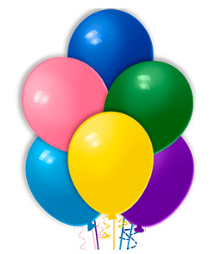 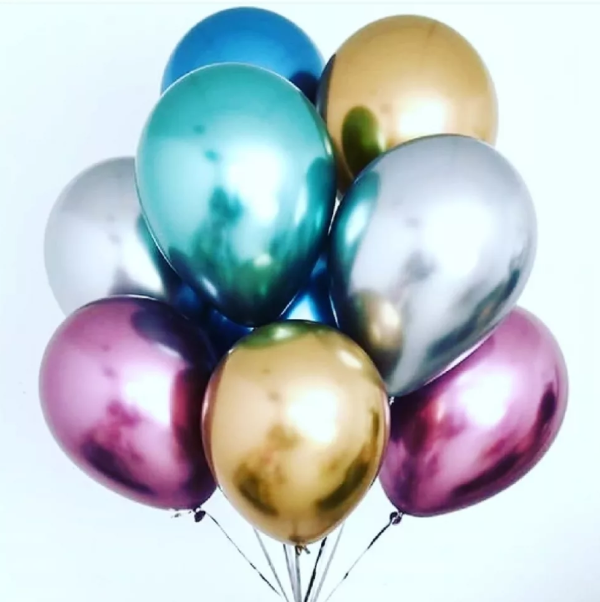 82 рс конфетти 120 р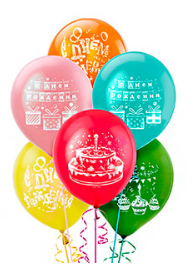 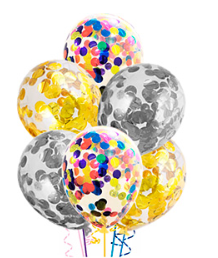 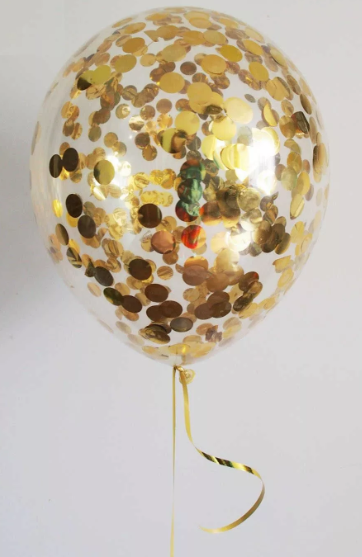 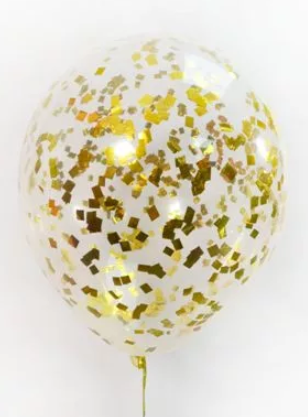 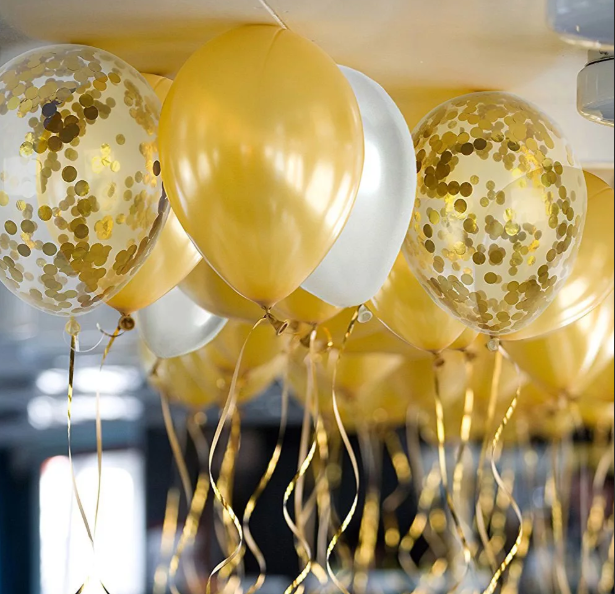 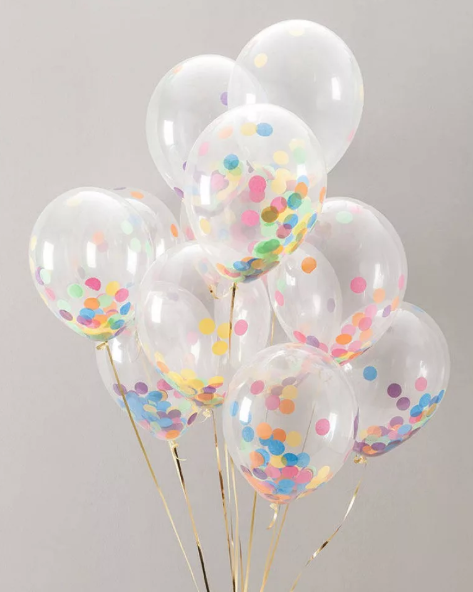 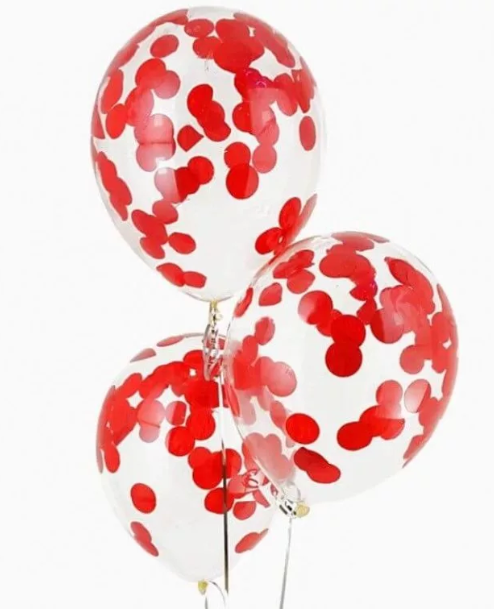 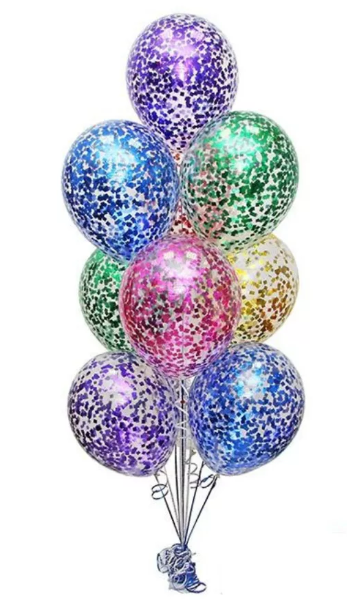 120 р(16 дюймов) 80 р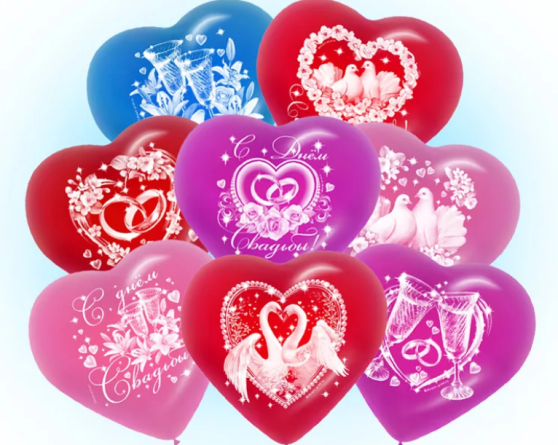 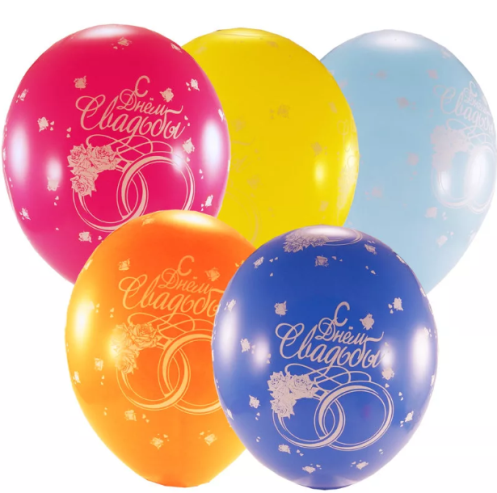 95 р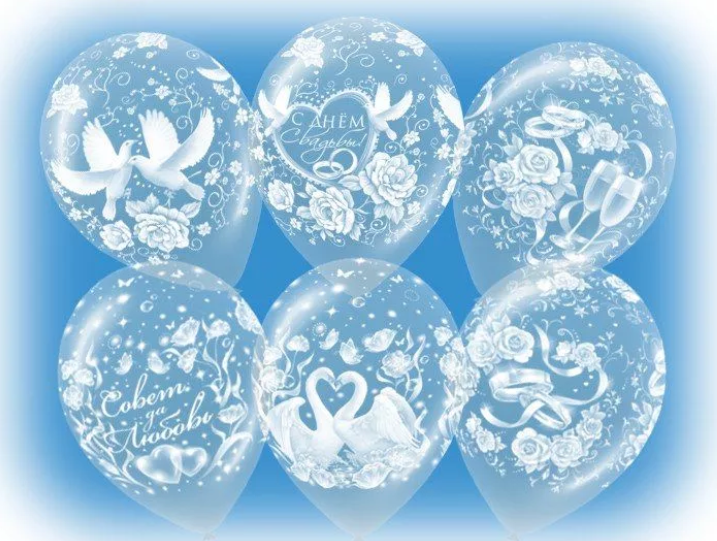 95 р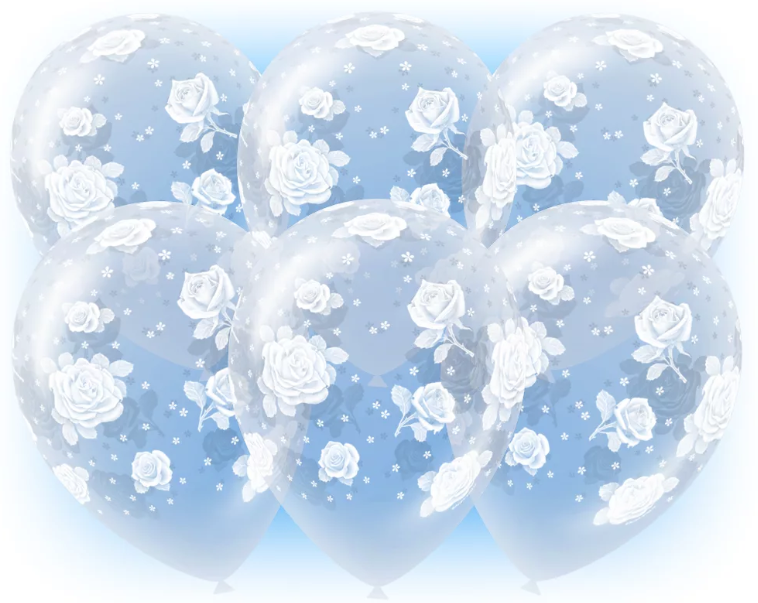 фонтан 1700 р  80 р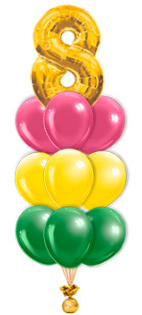 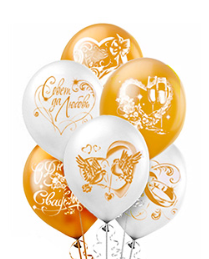  с подсветкой 100 р 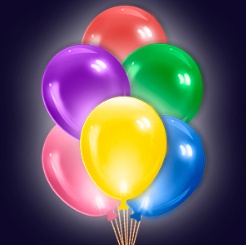 фонтан 670 р 750 р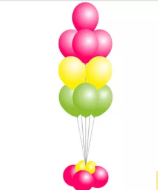 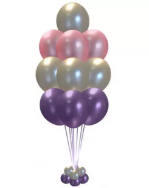 1350 р 990 р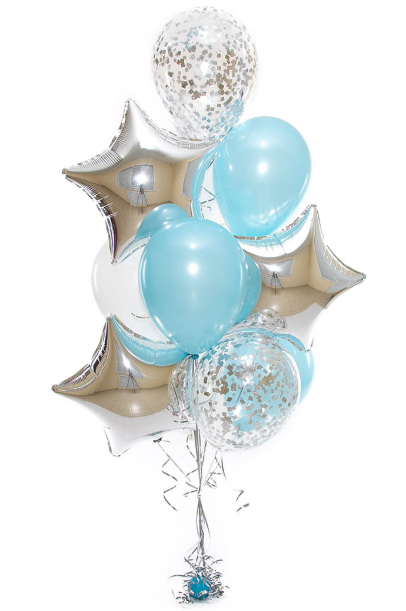 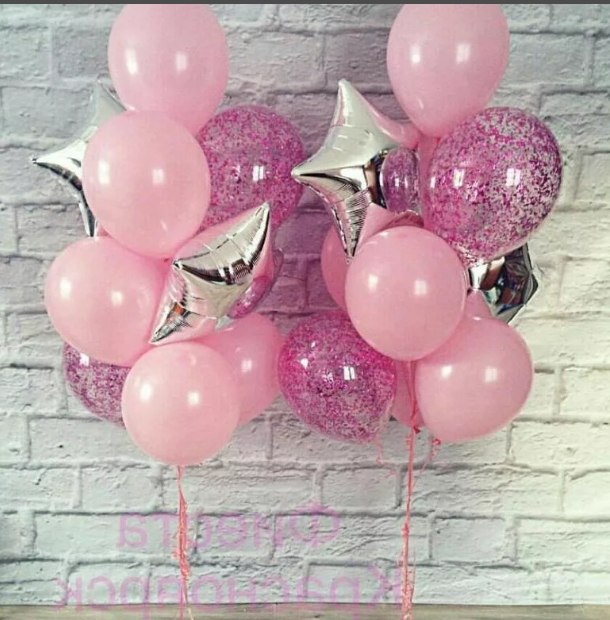 1570 р 1320 р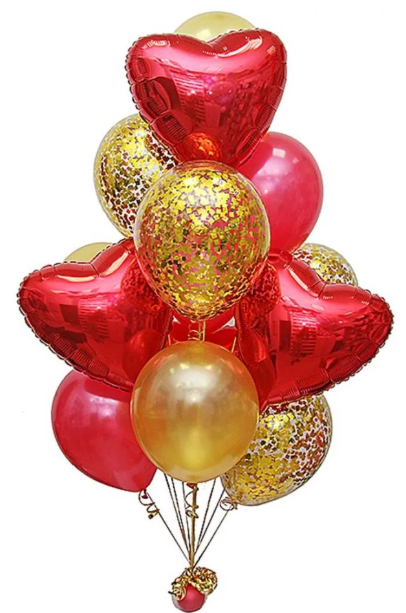 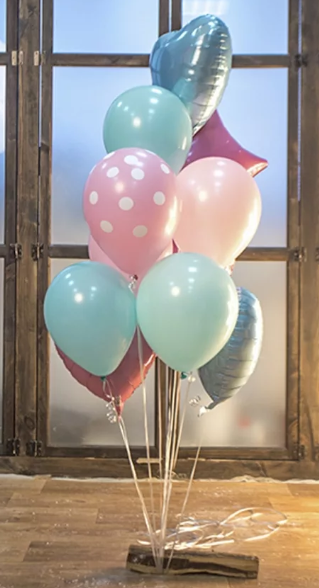  2700 р  фонтан 2400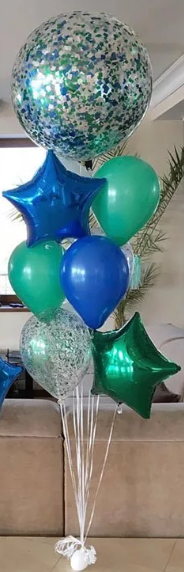 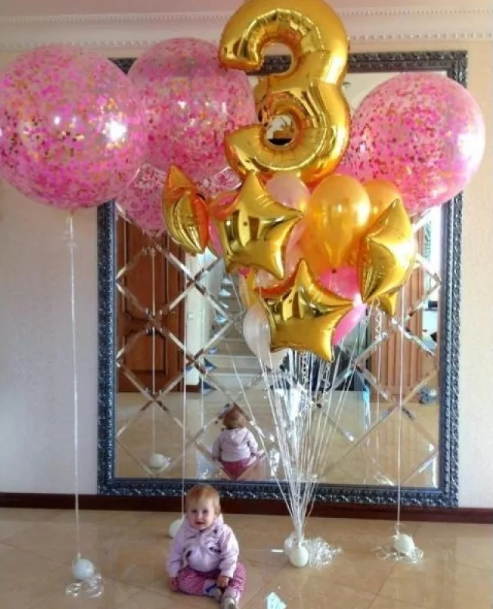 1275 р 1120 р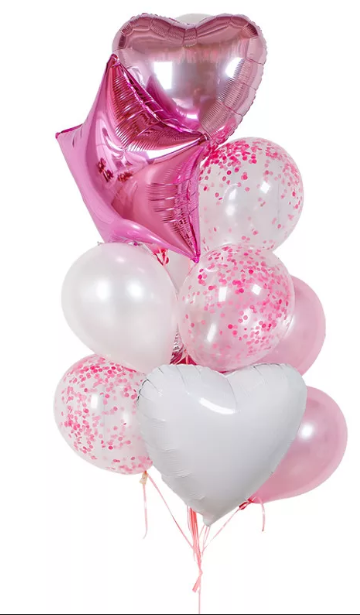 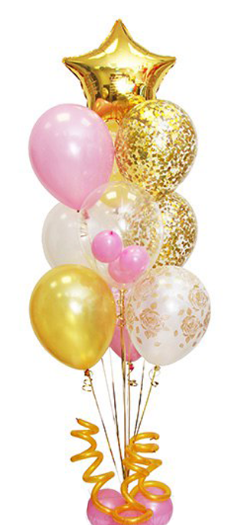 фонтан 3360 р 2400 р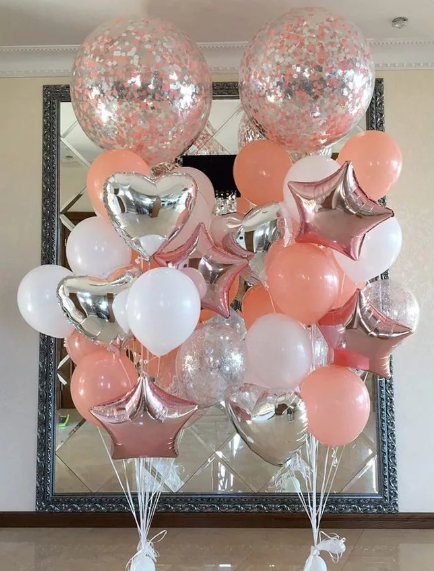 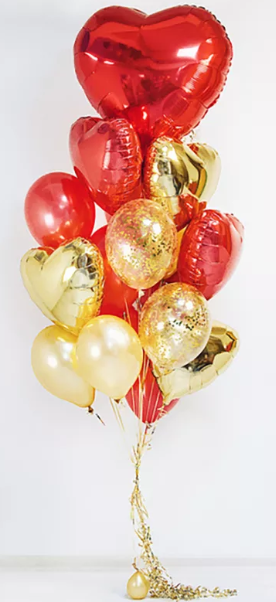 1750 р  1300 р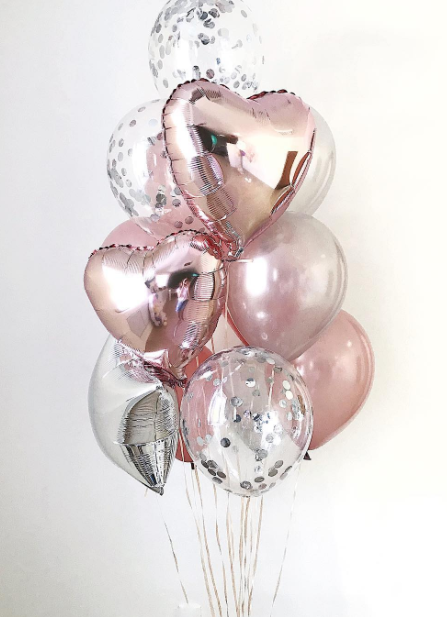 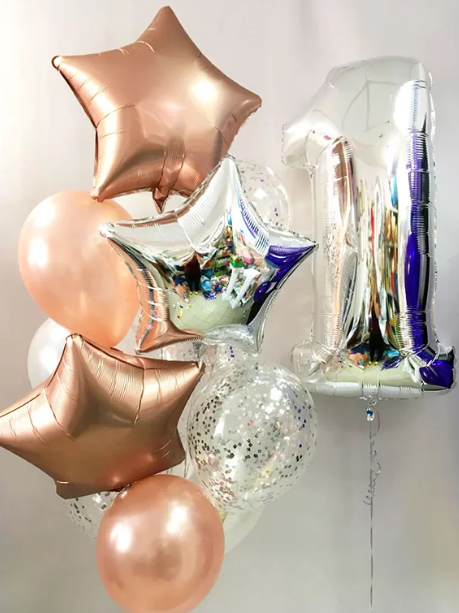 цифры 1800 р, фонтан 1350 р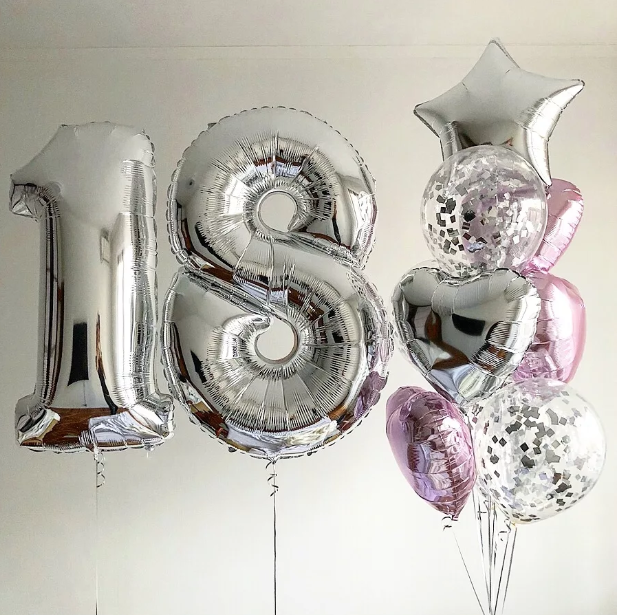 фонтан 970 р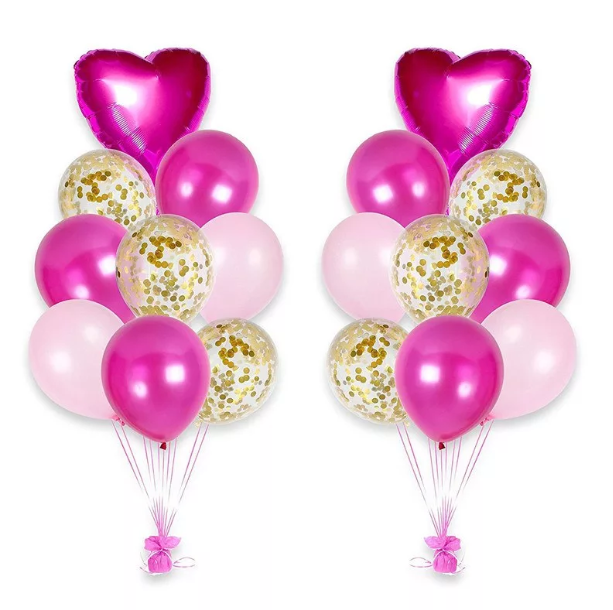 1400 р 1980 р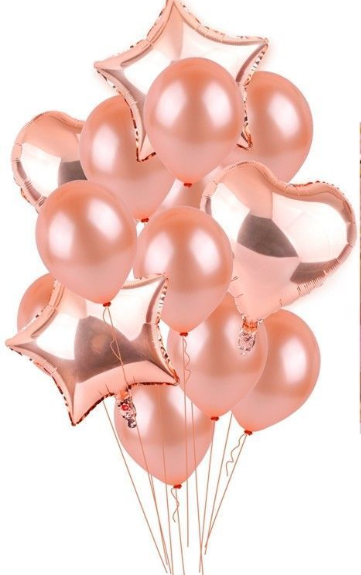 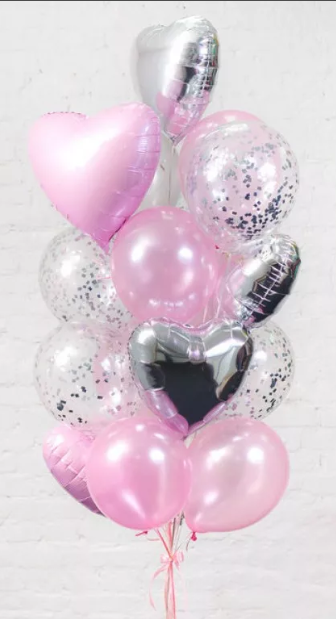 1100 р 1830 р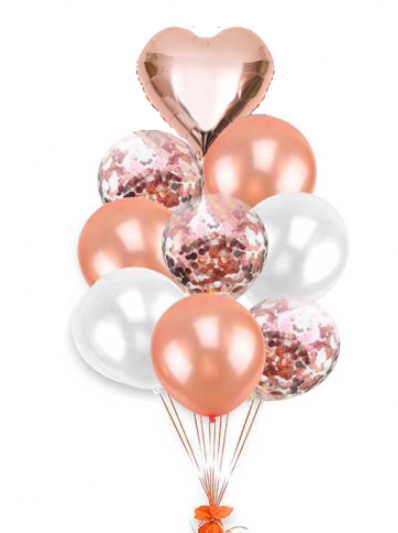 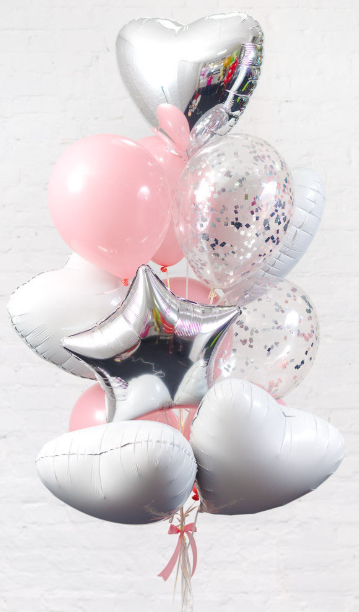 1400 р 120 р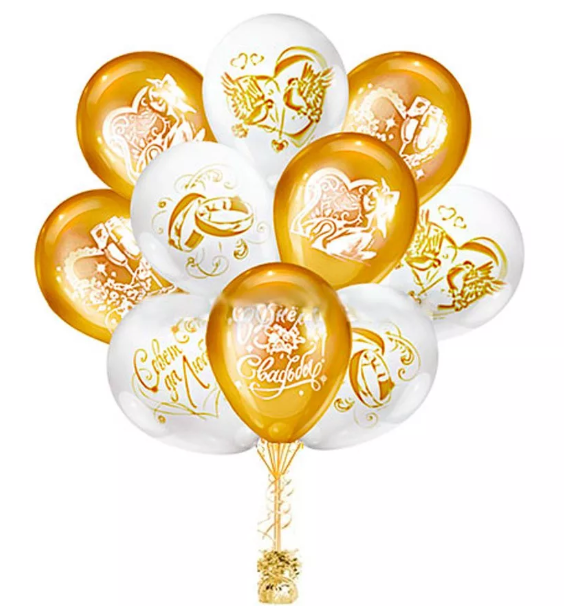 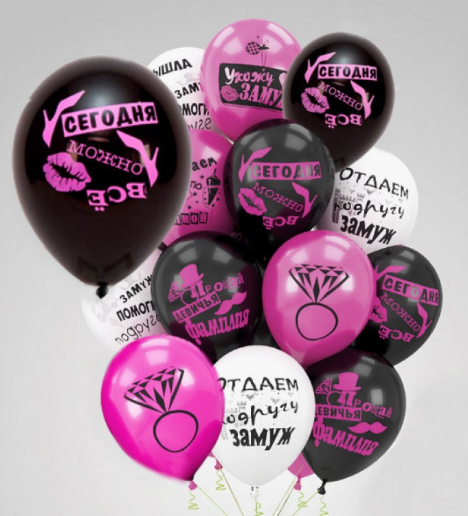  шар 2700 р  шар 2250 р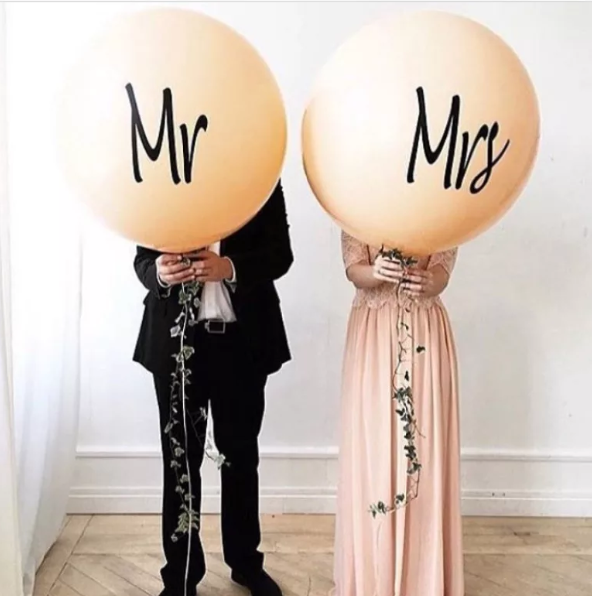 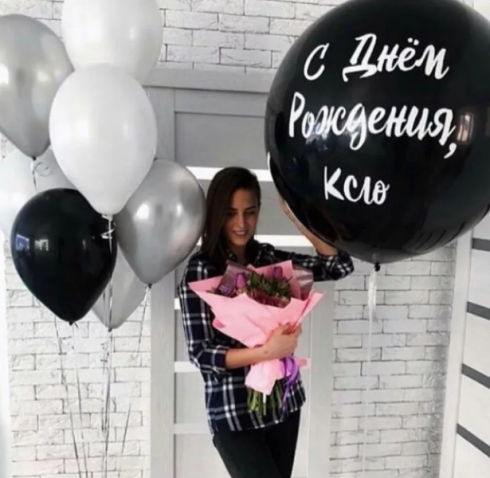  фонтан 900 р, шар с тассел 3000 р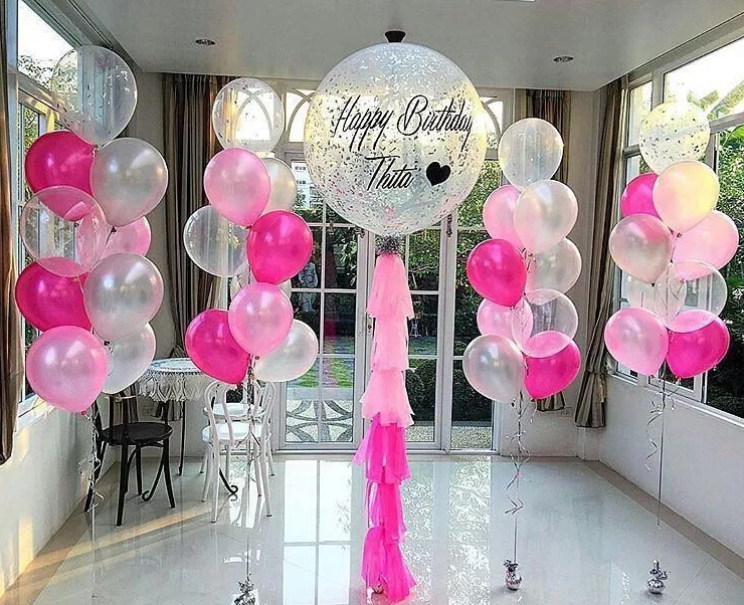 